Nikolo Aktion, 5. Dezember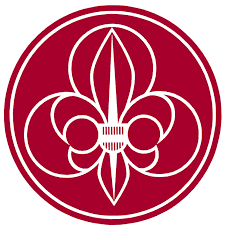 Im Sinne unserer Traditionen werden die Ranger und Rover auch dieses Jahr, am 5.Dezember ab 15:30, den Nikolaus und seinen Krampus wieder tatkräftig mit Hausbesuchen in und um Leobersdorf unterstützen.Annahmestellen: Trafik Bruckner Leobersdorf bis 30.November Geschäftsschluss oder per Mail an "nikolo@pfadfinder-Leobersdorf.com" bis 30.November 20:00. 

Bitte die Nikolosackerl und Geschenke vorbereiten und dem Fahrer bei der Ankunft übergeben.	Der Nikolo hat keine Geschenke für ihre Kinder mit!Bitte leserlich ausfüllen und nicht vergessen: Lob ist wichtiger als Tadel.
Die Ranger und Rover der Pfadfinder Leobersdorf danken für Ihr Interesse!Freie SpendeNameAdresseTelefonnummerDer Nikolo soll uns in der Zeit von  bis   Uhr mit / ohne Krampus besuchen.Der Nikolo soll uns in der Zeit von  bis   Uhr mit / ohne Krampus besuchen.Name, Alter, Geschlecht des KindesLobKritik 